Spellings - Test 1/4/21thethatnotlookputandwiththendon’tcould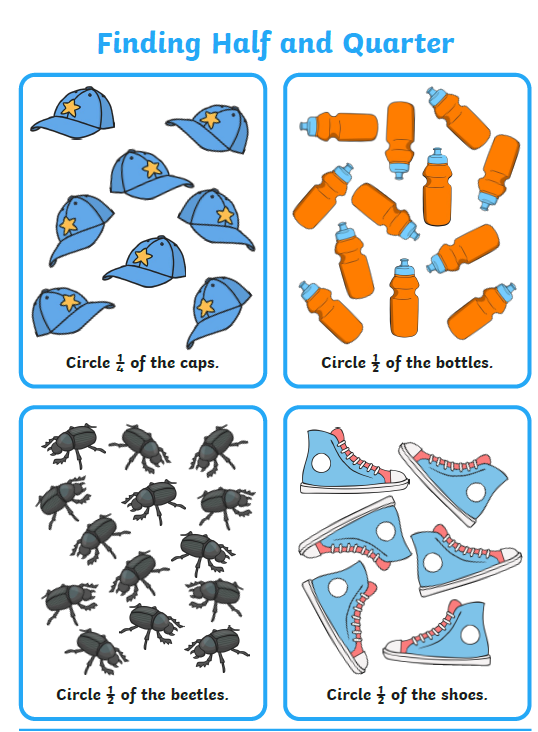 Maths Foxes Homework